Wire Level: TC74// PROJECT  :TC74WireAccess// PURPOSE  :ICS3U-E: First look at Wire level access to an I2C Device // COURSE   :ICS3U// AUTHOR   :C. D'Arcy// DATE     :2023 01 27// MCU      :*// STATUS   :Working// REFERENCE:http://darcy.rsgc.on.ca/ACES/Datasheets/TC74.pdf#page=8#include <Wire.h>#define TC74ADDRESS 0x4D //0x4D(B100_1101 or 0x48(B100_1000) #define DURATION 1000    //pacingvoid setup() {  Serial.begin(9600);  while(!Serial);  Wire.begin();             // Initiate the Wire library  Serial.println("I2C TC74 Temperature Sensor ...");}void loop() {  Wire.beginTransmission(TC74ADDRESS);// Begin transmission to the TC74  Wire.write(0);       // Ask for data (starting) in (base) register 0: Temperature  Wire.endTransmission();             // End the transmission, then...  Wire.requestFrom(TC74ADDRESS,1);    // ...request number of bytes from register   while (Wire.available() == 0);      // pause & wait for the data to be sent   int8_t celsius = Wire.read();       // read the byte(s) returned on the I2C bus  float fahrenheit = celsius * 1.8 + 32;    //or round()  //Publish  Serial.print(String(celsius));      //  Serial.write(0xC2);                 // https://www.utf8-chartable.de/   Serial.write(0xB0);                 // UTF-8 degree symbol  Serial.print("C\t");                //  Serial.print(String(fahrenheit,1));  Serial.write(0xC2);                 // UTF-8 degree symbol  Serial.write(0xB0);                 //  Serial.print("F\n");                //  delay(DURATION);}Wire Level DS1307 RTC// PROJECT  :WireLevelRTC// PURPOSE  :Part of ICS3U-E's Wire Level I2C Introduction// AUTHOR   :C. D'Arcy// DATE     :2018 04 24. 2020 02 08. 2023 01 27.// uC       :328p     //use TinyWire.h for 84 & 85// REFERENCE:http://darcy.rsgc.on.ca/ACES/TEI3M/WireLevelRTCExercises.html#time#include <Wire.h>struct timeDate {  uint8_t hours;  uint8_t minutes;  uint8_t seconds;  uint8_t date;  uint8_t mon;  uint8_t YEAR;};#define RTCADDRESS 0x68char buff[40];void setup() {  Serial.begin(9600);  Serial.println("DS1307RTC Read Test");  Serial.println("~~~~~~~~~~~~~~~~~~~");  /*pinMode(A2, OUTPUT);  pinMode(A3, OUTPUT);  digitalWrite(A2, LOW);  digitalWrite(A3, HIGH);*/  Wire.begin();  while (true) {    Wire.beginTransmission(RTCADDRESS);    Wire.write(0);    Wire.endTransmission();    Wire.requestFrom(RTCADDRESS, 7);    while (!Wire.available());    uint8_t hours;    uint8_t minutes;    uint8_t seconds;    uint8_t date;    uint8_t mon;    uint8_t YEAR;    getAll(hours, minutes, seconds, date, mon, YEAR);    sprintf(buff, "Time = %02d:%02d:%02d,", bcd2dec(hours), bcd2dec(minutes), bcd2dec(seconds));    Serial.print(buff);    sprintf(buff, " Data (D/M/Y) = %2d/%02d/%02d", bcd2dec(date), bcd2dec(mon), bcd2dec(YEAR));    Serial.println(buff);    delay(1000);  }}uint8_t bcd2dec(uint8_t bcd) {  return 10 * (bcd >> 4) + (bcd & 0xF);}void getAll(uint8_t &ho, uint8_t &mi, uint8_t &se, uint8_t &da, uint8_t &mo, uint8_t &ye) {  se = Wire.read();  mi = Wire.read();  ho = Wire.read();  Wire.read();        // ignore DAY  da = Wire.read();  mo = Wire.read();  ye = Wire.read();}void loop() {}RTC AND RAM ADDRESS MAP (taken from the DS1307 Datasheet, pp.7-8)Table 2 shows the address map for the DS1307 RTC and RAM registers. The RTC registers are located in address locations 00h to 07h. The RAM registers are located in address locations 08h to 3Fh. During a multibyte access, when the address pointer reaches 3Fh, the end of RAM space, it wraps around to location 00h, the beginning of the clock space.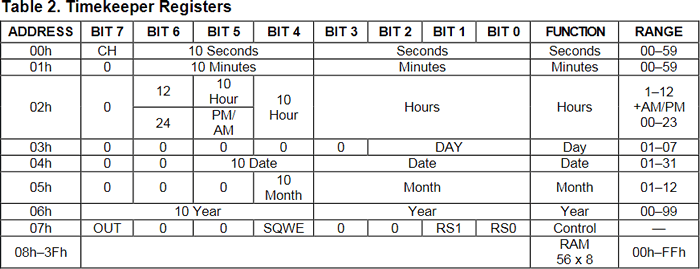 Wire Level DS1307 SQW Plotter// PROJECT  :WireLevelSQWPlotter// PURPOSE  :Plotting the Square Wave output from the DS1307RTC// AUTHOR   :C. D'Arcy// DATE     :2020 12 10. Confirmed 2023 01 27. // STATUS   :Working// REFERENCE:http://darcy.rsgc.on.ca/ACES/Datasheets/DS1307.pdf#include <Wire.h>#define RTCADDRESS  0x68#define SQWREGISTER 7#define SQWE        4#define RS0         0#define RS1         1#define Hz1         0<<RS1|0<<RS0   // 1 Hz#define Hz4k        0<<RS1|1<<RS0   // 4.096 Hz (2^12)#define Hz8k        1<<RS1|0<<RS0   // 8.192 Hz (2^13)#define Hz32k       1<<RS1|1<<RS0   // 32.768 Hz (2^15)#define INTERRUPTPIN 2volatile uint8_t count = 0;void setup() {  Serial.begin(9600);     //reduce to 1200 to slow plotter down..../*  pinMode(A2, OUTPUT);  pinMode(A3, OUTPUT);  digitalWrite(A2, LOW);  digitalWrite(A3, HIGH);*/  attachInterrupt(digitalPinToInterrupt(INTERRUPTPIN), SQW_pulse, FALLING);  pinMode(INTERRUPTPIN, INPUT_PULLUP);   Wire.begin();  setSQW(Hz1);}uint8_t setSQW(uint8_t frequency) {  Wire.beginTransmission(RTCADDRESS);  Wire.write(SQWREGISTER);  Wire.write(1 << SQWE | frequency); // RS1:RS0=00 selects 1Hz  Wire.endTransmission();  // optional: read it back for verification/confirmation...  Wire.beginTransmission(RTCADDRESS);  Wire.write(SQWREGISTER);  Wire.endTransmission();  Wire.requestFrom(RTCADDRESS, 1);  while (!Wire.available());  uint8_t value = Wire.read();  return value;}void SQW_pulse () {  count++;}void loop() { Serial.println(count%2);Wire Level RTC/LCD Code Shell// PROJECT  :WireLevelRTCLCD// PURPOSE  :Stage 3 (of 4) for the Wire-level I2C Introduction for ICS3U// AUTHOR   :C. D'Arcy// DATE     :2020 02 13// uC       :328p// HARDWARE :DS1307 RTC Breakout and LCD Appliance// STATUS   :Shell to be completed// REFERENCE:http://darcy.rsgc.on.ca/ACES/TEI3M/WireLevelRTCExercises.html#time#include <Wire.h>#define RTCADDRESS 0x00           //DS1307 I2C Address?#include <LiquidCrystal.h>        //LCD Library...#define LCD_COLUMNS 16            //Number of columns in Character LCD screen#define LCD_ROWS    2             //Number of rows on LCD screen//LCD appliance-compatible pin assignments...uint8_t RS = 7, EN = 6, D4 = 5, D5 = 4, D6 = 3, D7 = 2;LiquidCrystal lcd(RS, EN, D4, D5, D6, D7);char buff[LCD_COLUMNS];      //convenient output buffer for formatted printsstruct timeDate {            //tight binding of RTC register data into a struct  uint8_t seconds;  uint8_t minutes;  uint8_t hours;  uint8_t date;  uint8_t mon;  uint8_t YEAR;} tD;void setup() {  lcd.begin(LCD_COLUMNS, LCD_ROWS);       //initialize LCD screen  lcd.clear();                            //erase the LCD screen  lcd.setCursor(0, 0);                    //position display cursor at home  lcd.print("DATE:");                     //provide a label on the first line  lcd.setCursor(0, 1);                    //position cursor at start of second row  lcd.print("TIME:");                     //provide a label on the second line  pinMode(A2, OUTPUT);                    //provide supply for  pinMode(A3, OUTPUT);                    // the DS1307 breakout board  digitalWrite(A2, LOW);                  // inserted as an appliance  digitalWrite(A3, HIGH);                 //  Wire.begin();                           //initialize a Wire session}uint8_t BCD2bin(uint8_t bcd) {  return 0;                    //compose an expression that converts BCD to binary}//the body of this method needs to be developed...void getAll(timeDate &td) {	//'Address Of' operator, &, is the key to no return! ??}void loop() {  Wire.beginTransmission(RTCADDRESS);  Wire.write(0);  Wire.endTransmission();  Wire.requestFrom(RTCADDRESS, 7);  //while (!Wire.available());		//uncomment when going live…  getAll(tD);  sprintf(buff, "%2d/%02d/%02d", tD.date, tD.mon, tD.YEAR);  lcd.setCursor(5, 0);  lcd.print(buff);  sprintf(buff, "%02d:%02d:%02d", tD.hours, tD.minutes, tD.seconds);  lcd.setCursor(5, 1);  lcd.print(buff);  delay(1000);				//to be replaced in the next Stage}RTC AND RAM ADDRESS MAP (taken from the DS1307 Datasheet, pp.7-8)Table 2 shows the address map for the DS1307 RTC and RAM registers. The RTC registers are located in address locations 00h to 07h. The RAM registers are located in address locations 08h to 3Fh. During a multibyte access, when the address pointer reaches 3Fh, the end of RAM space, it wraps around to location 00h, the beginning of the clock space.